ESTIMATIONDATE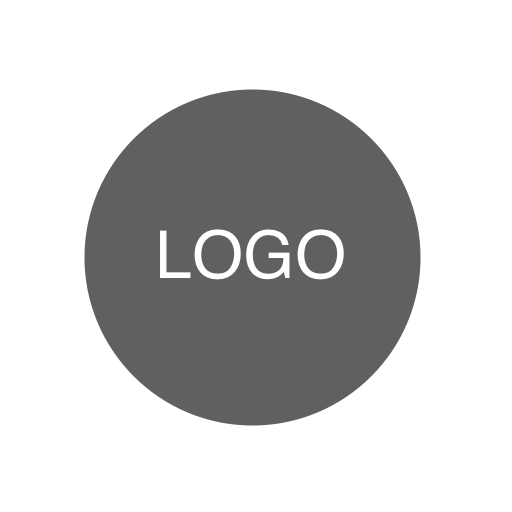 DEVIS N°FACTURERENVOYEZ À<Nom de votre entreprise><Nom de la personne-ressource><Nom / Service><Nom / Service><Nom / Service><123 Adresse municipale><Nom de l'entreprise cliente><Nom de l'entreprise cliente><Nom de l'entreprise cliente><Nom de l'entreprise cliente><Ville, État, code postal><Adresse><Adresse><Adresse><Adresse><Numéro de téléphone><Téléphone, e-mail><Téléphone><Téléphone><Téléphone><Site Web><Courriel>DESCRIPTIONDESCRIPTIONQTÉPRIX UNITAIRETOTAL0,000,000,000,000,000,00TOTAL0,00Remarques, notes sur la durée de validité du devis, estimations de la durée du projet...Remarques, notes sur la durée de validité du devis, estimations de la durée du projet...RABAIS0,00Remarques, notes sur la durée de validité du devis, estimations de la durée du projet...Remarques, notes sur la durée de validité du devis, estimations de la durée du projet...SOUS-TOTAL MOINS LA REMISE0,00Remarques, notes sur la durée de validité du devis, estimations de la durée du projet...Remarques, notes sur la durée de validité du devis, estimations de la durée du projet...TAUX D'IMPOSITION0,00 %TAXE TOTAL0,00EXPÉDITION/MANUTENTION0,00Total du devis$ -Signature de l'entreprise